Vypracuj charakteristiku na svou osobu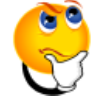 _____________________					PříjmeníMezi mé schopnosti patří:Za dobu, co studuji obor kuchař-číšník, jsem získal/a tuto dovednost:Temperamentem bych se zařadil/a mezi:( nehodící se smaž a k vybranému doplň svou konkrétní charakteristiku)SangvinikMelancholikCholerikFlegmatikDle Jungovy typologie jsem: